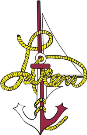 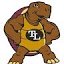 Course Overview: This course is an exploration of the techniques and materials of painting.  Students will explore color theory, composition and the process of painting in several painting media including tempera, acrylic and watercolor.  Painting subjects and styles will be studied to enhance student’s understanding of painting as a fine art and expression of culture and ideas.Bold standards are essential standards that all students will learn as they complete the course.Unit 1: The Language of Art (2 weeks)Description: Using the Language of art, including the Elements of Art and the Principles of Design as you look at, analyze, interpret, and judge a work of artStandardsThe students will name the six elements of art. (A.12.1, A.12.2, C.12.1, C.12.2The students will name the principles of art and (A12.1, A12.2, C.12.1, C.12.2)The students will name the different kinds of line. (C.12.1, C.12.2)The students will explain the difference between shape and form. (C.12.1, C.12.2, H.12.3)The students will explain how we experience texture. (A.12.6, H.12.3The students will experiment with the elements of art. (C.12.1, C.12.2, C.12.3, C.12.10, G.12.1)The students will analyze the use of art elements and principles in works of art and design. (A12.1, A12.2, C.12.1, C.12.2, C.12.5, D.12.4, D.12.5, G.12.1, H.12.1, H.12.2, H.12.6, I.12.1, J.12.7, J.12.9.K.12.4, L.12.2) Unit 2: Color Theory (2 weeks)Description: Learning about the properties of color and painting materialsStandardsThe students will identify the three properties of color. (C.12.1, C.12.2,)The students will apply knowledge of color mixing to create a color wheel.      (C.12.1, C.12.2, C.12.7)The student will create an original painting utilizing a monochromatic color scheme. (C.12.1, C.12.2,)Unit 3: Watercolor Painting (2 weeks)Description: Learning about the properties of watercolor painting materials and creating a watercolor paintingStandardsCreate an original painting by utilizing tools, materials, and watercolor media in a problem-solving manner. (C12.4, C.12.5, C.12.6, C.12.7, D.12.6, E.12.1, E.12.4, F.12.6, H.12.1, H.12.3, H.12.4, H.12.6, I.12.6, I.12.7, J.12.2, J.12.7, K.12.2, L.12.1, L.12.2, L.12.4) Unit 4: Acrylic Painting (3 weeks)Description: Learning about the properties of acrylic painting materials and creating an acrylic paintingStandardsCreate an original painting by utilizing tools, materials, and acrylic media in a problem-solving manner. (C12.4, C.12.5, C.12.6, C.12.7, D.12.6, E.12.1, E.12.4, F.12.6, H.12.1, H.12.3, H.12.4, H.12.6, I.12.6, I.12.7, J.12.2, J.12.7, K.12.2, L.12.1, L.12.2, L.12.4)Unit 5: Study the Masters (4 weeks)Description: Developing awareness of influential artists and styles of art StandardsThe student will identify styles of art and awareness of various cultures. (A.12.3, A.12.4, A.12.5, B.12.1, B.12.2, B.12.3, B.12.4, B.12.5, B.12.8, H.12.4, H.12.6, I.12.1.I.12.2, I.12.3, I.12.4, I.12.5, J.12.1, K.12.1)The student will understand the significance of art as a mode of personal expression and a reflection of the culture from which it was made. (B.12.4, B.12.6, C.12.9)The student will understand and explore cultures/art styles through research and studio activities. (C.12.9, E.12.1, G.12.2,)The student will present artist research in a slide show format with images to classmates. (A.12.1, A.12.2, A.12.4, B.12.1, B.12.3, I.12.5, F.12.7, F.12.8)Unit 6: Individual Choice Painting (3 weeks)Description: Practicing techniques of painting and developing artistic visionStandardsThe student will create an original painting by utilizing tools, materials, and painting media in a problem-solving manner to express an idea. (C12.4, C.12.5, C.12.6, C.12.7, C.12.10,D.12.6, E.12.1, E.12.4, F.12.6, G.12.4, H.12.1, H.12.3, H.12.4, H.12.6, I.12.6, I.12.7, J.12.2, J.12.7, K.12.2, L.12.1, L.12.2, L.12.4,) The student will communicate thought and feeling and ideas through their original work. (A.12.5, A.12.6, C.12.3, C.12.10, E.12.3, E.12.4, E.12.5, G.12.2, I.12.1, I.12.2, I.12.3, I.12.4.I.12.6, J.12.1, J.12.10, L.12.1, L.12.2)The student will demonstrate critical thinking skills to read, interpret, and express judgment about art forms. (B.12.6, F.12.3, G.12.2, I.12.1, I.12.2, I.12.3, I.12.4, I.12.6, J.12.1, J.12.10, L.12.1, L.12.2)The students will write an artist statement describing the process, intent and/or meaning of their work. (I.121, I.12.5, J.12.10, K.12.3, K.12.4, C.12.10)